Publicado en Barcelona | Madrid el 25/07/2024 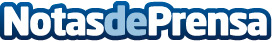 La tecnología aeroespacial llega a la construcción para impulsar un nuevo paradigma de consumo energéticoLa empresa alemana fischer lanza en España una tecnología que crea el efecto barrera térmica y permite mantener hasta 15ºC de diferencia respecto de la temperatura del exterior. 25 millones de viviendas en España son clasificación energética E y podrían corregir el problema de la falta de aislamiento
Datos de contacto:Marina CastellàFischer Ibérica | Comunicación977838711Nota de prensa publicada en: https://www.notasdeprensa.es/la-tecnologia-aeroespacial-llega-a-la Categorias: Internacional Bricolaje Sostenibilidad Urbanismo Innovación Tecnológica Construcción y Materiales Sector Energético http://www.notasdeprensa.es